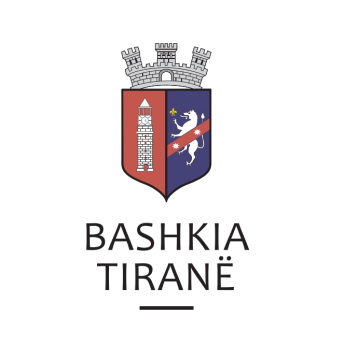      R  E  P U  B  L  I  K  A    E   S  H  Q  I  P  Ë  R  I  S  Ë
  BASHKIA TIRANË
DREJTORIA E PËRGJITHSHME PËR MARRËDHËNIET ME PUBLIKUN DHE JASHTË
DREJTORIA E KOMUNIKIMIT ME QYTETARËTLënda: Kërkesë për shpallje nga Gjykata e Rrethit Gjyqësor Lezhë për znj. Albana Ramadani.Pranë Bashkisë Tiranë ka ardhur kërkesa për shpallje nga Gjykata e Rrethit Gjyqësor Lezhë me nr. 130 akti, datë 31.02.2019, protokolluar në Bashkinë Tiranë me nr. 5455 prot., datë 04.02.2019.Ju sqarojmë se kjo gjykatë dërgon për shpallje njoftimin për gjykimin të çështje penale me palë:Kërkues:                        Prokuroria e Rrethit Gjyqësor LezhëI Pandehur:                   Albana RamadaniObjekti:                         Kërkesë për pushim hetimi të procedimit penal nr. 694/2018 Data dhe ora e seancës:   14.02.2019, ora 12:15Drejtoria e Komunikimit me Qytetarët ka bërë të mundur afishimin e shpalljes për znj. Albana Ramadani, në tabelën e shpalljeve të Sektorit të Informimit dhe Shërbimeve për Qytetarët pranë Bashkisë Tiranë.     R  E  P U  B  L  I  K  A    E   S  H  Q  I  P  Ë  R  I  S  Ë
  BASHKIA TIRANË
DREJTORIA E PËRGJITHSHME PËR MARRËDHËNIET ME PUBLIKUN DHE JASHTË
DREJTORIA E KOMUNIKIMIT ME QYTETARËTLënda: Kërkesë për shpallje nga Gjykata e Rrethit Gjyqësor Lezhë për znj. Mimoza Shaban Mlika.Pranë Bashkisë Tiranë ka ardhur kërkesa për shpallje nga Gjykata e Rrethit Gjyqësor Lezhë me nr. 701/23 akti, datë 31.01.2019, protokolluar në Bashkinë Tiranë me nr. 5536 prot., datë 04.02.2019Ju sqarojmë se kjo gjykatë dërgon për shpallje njoftimin për gjykimin të çështje civile me palë:Paditës:                        Valdete HoxhaI Pandehur:                   Mimoza Shaban Mlika, Shaban Mlika etjObjekti:                         Shpallje të pavlefhsme të aktit të dhurimitData dhe ora e seancës:   28.02.2019, ora 12:00Drejtoria e Komunikimit me Qytetarët ka bërë të mundur afishimin e shpalljes për znj. Mimoza Shaban Mlika, në tabelën e shpalljeve të Sektorit të Informimit dhe Shërbimeve për Qytetarët pranë Bashkisë Tiranë.     R  E  P U  B  L  I  K  A    E   S  H  Q  I  P  Ë  R  I  S  Ë
  BASHKIA TIRANË
DREJTORIA E PËRGJITHSHME PËR MARRËDHËNIET ME PUBLIKUN DHE JASHTË
DREJTORIA E KOMUNIKIMIT ME QYTETARËTLënda: Kërkesë për shpallje nga Gjykata e Rrethit Gjyqësor Gjirokastër, për z. Vasil Milo.Pranë Bashkisë Tiranë ka ardhur kërkesa për shpallje nga Gjykata e Rrethit Gjyqësor Gjirokastër, nr. 649 akti, datë 30.02.2019, protokolluar në Bashkinë Tiranë me nr. 5459 prot., datë 04.02.2019.Ju sqarojmë se kjo gjykatë dërgon shpallje se është zhvilluar gjykimi i çështjes administrative e që i përket:Paditës:                   Kristo Milo  I Paditur:                E.K.B. Gjirokastër, ZVRPP Sarandë dhe Vasil MiloObjekti:                   Konstatim i pavlefshmërisë së pjes[shme të kontratës së shitjesDrejtoria e Komunikimit me Qytetarët ka bërë të mundur afishimin e shpalljes për z. Vasil Milo, në tabelën e shpalljeve të Sektorit të Informimit dhe Shërbimeve për Qytetarët pranë Bashkisë Tiranë.     R  E  P U  B  L  I  K  A    E   S  H  Q  I  P  Ë  R  I  S  Ë
  BASHKIA TIRANË
DREJTORIA E PËRGJITHSHME PËR MARRËDHËNIET ME PUBLIKUN DHE JASHTË
DREJTORIA E KOMUNIKIMIT ME QYTETARËTLënda: Kërkesë për shpallje nga Gjykata e Rrethit Gjyqësor Tiranë, për znj. Suzana PetrelaPranë Bashkisë Tiranë ka ardhur kërkesa për shpallje nga Gjykata e Rrethit Gjyqësor Tiranë, me nr. 13632/3135/806 regj. them., datë 31.01.2019, protokolluar në Bashkinë Tiranë me nr. 5533 prot., datë 04.02.2019.Ju sqarojmë se kjo gjykatë dërgon shpallje se është zhvilluar gjykimi i çështjes civile që i përket:Paditës:                 Sanije Velo, Antigoni LikaE Paditur:            Ilir AgaPerson i Tretë:     Suzana Petrela, ZVRPP TiranëObjekti:                Pavlefshmëri absolute e Prokurës së Përgjithsme, redaktuar nga                               notere M.Sadushi.Data dhe ora e seancës:     01.03.2019, 13:30Drejtoria e Komunikimit me Qytetarët ka bërë të mundur afishimin e shpalljes për znj. Suzana Petrela, në tabelën e shpalljeve të Sektorit të Informimit dhe Shërbimeve për Qytetarët pranë Bashkisë së Tiranës.     R  E  P U  B  L  I  K  A    E   S  H  Q  I  P  Ë  R  I  S  Ë
  BASHKIA TIRANË
DREJTORIA E PËRGJITHSHME PËR MARRËDHËNIET ME PUBLIKUN DHE JASHTË
DREJTORIA E KOMUNIKIMIT ME QYTETARËTLënda: Kërkesë për shpallje nga Gjykata e Rrethit Gjyqësor Tiranë, për znj. Mirela Mara Tagani.Pranë Bashkisë Tiranë ka ardhur kërkesa për shpallje nga Gjykata e Rrethit Gjyqësor Tiranë, me nr. 13632/3135/806 regj. them., datë 31.01.2019, protokolluar në Bashkinë Tiranë me nr. 5532 prot., datë 04.02.2019.Ju sqarojmë se kjo gjykatë dërgon shpallje se është zhvilluar gjykimi i çështjes civile që i përket:Paditës:                 Sanije Velo, Antigoni LikaE Paditur:            Ilir AgaPerson i Tretë:     Suzana Petrela, ZVRPP TiranëObjekti:                Pavlefshmëri absolute e Prokurës së Përgjithsme, redaktuar nga                               notere M.Sadushi.Data dhe ora e seancës:     01.03.2019, 13:30Drejtoria e Komunikimit me Qytetarët ka bërë të mundur afishimin e shpalljes për znj. Mirela Mara Tagani, në tabelën e shpalljeve të Sektorit të Informimit dhe Shërbimeve për Qytetarët pranë Bashkisë së Tiranës.     R  E  P U  B  L  I  K  A    E   S  H  Q  I  P  Ë  R  I  S  Ë
  BASHKIA TIRANË
DREJTORIA E PËRGJITHSHME PËR MARRËDHËNIET ME PUBLIKUN DHE JASHTË
DREJTORIA E KOMUNIKIMIT ME QYTETARËTLënda: Kërkesë për shpallje nga Gjykata e Rrethit Gjyqësor Tiranë, për znj. Lindita Petrela.Pranë Bashkisë Tiranë ka ardhur kërkesa për shpallje nga Gjykata e Rrethit Gjyqësor Tiranë, me nr. 13632/3135/806 regj. them., datë 31.01.2019, protokolluar në Bashkinë Tiranë me nr. 5534 prot., datë 04.02.2019.Ju sqarojmë se kjo gjykatë dërgon shpallje se është zhvilluar gjykimi i çështjes civile që i përket:Paditës:                Sanije Velo, Antigoni LikaE Paditur:            Ilir AgaPerson i Tretë:     Lindita Petrela, ZVRPP TiranëObjekti:                Pavlefshmëri absolute e Prokurës së Përgjithsme, redaktuar nga                               notere M.Sadushi.Data dhe ora e seancës:     01.03.2019, 13:30Drejtoria e Komunikimit me Qytetarët ka bërë të mundur afishimin e shpalljes për znj. Lindita Petrela, në tabelën e shpalljeve të Sektorit të Informimit dhe Shërbimeve për Qytetarët pranë Bashkisë së Tiranës.     R  E  P U  B  L  I  K  A    E   S  H  Q  I  P  Ë  R  I  S  Ë
  BASHKIA TIRANË
DREJTORIA E PËRGJITHSHME PËR MARRËDHËNIET ME PUBLIKUN DHE JASHTË
DREJTORIA E KOMUNIKIMIT ME QYTETARËTLënda: Kërkesë për shpallje nga Gjykata e Rrethit Gjyqësor Tiranë, për z. Ilir Aga.Pranë Bashkisë Tiranë ka ardhur kërkesa për shpallje nga Gjykata e Rrethit Gjyqësor Tiranë, me nr. 13632/3135/806 regj. them., datë 31.01.2019, protokolluar në Bashkinë Tiranë me nr. 5535 prot., datë 04.02.2019.Ju sqarojmë se kjo gjykatë dërgon shpallje se është zhvilluar gjykimi i çështjes civile që i përket:Paditës:                 Sanije Velo, Antigoni LikaE Paditur:            Ilir AgaPerson i Tretë:     ZVRPP TiranëObjekti:                Pavlefshmëri absolute e Prokurës së Përgjithsme, redaktuar nga                               notere M.Sadushi.Data dhe ora e seancës:     01.03.2019, 13:30Drejtoria e Komunikimit me Qytetarët ka bërë të mundur afishimin e shpalljes për z. Ilir Aga, në tabelën e shpalljeve të Sektorit të Informimit dhe Shërbimeve për Qytetarët pranë Bashkisë së Tiranës.